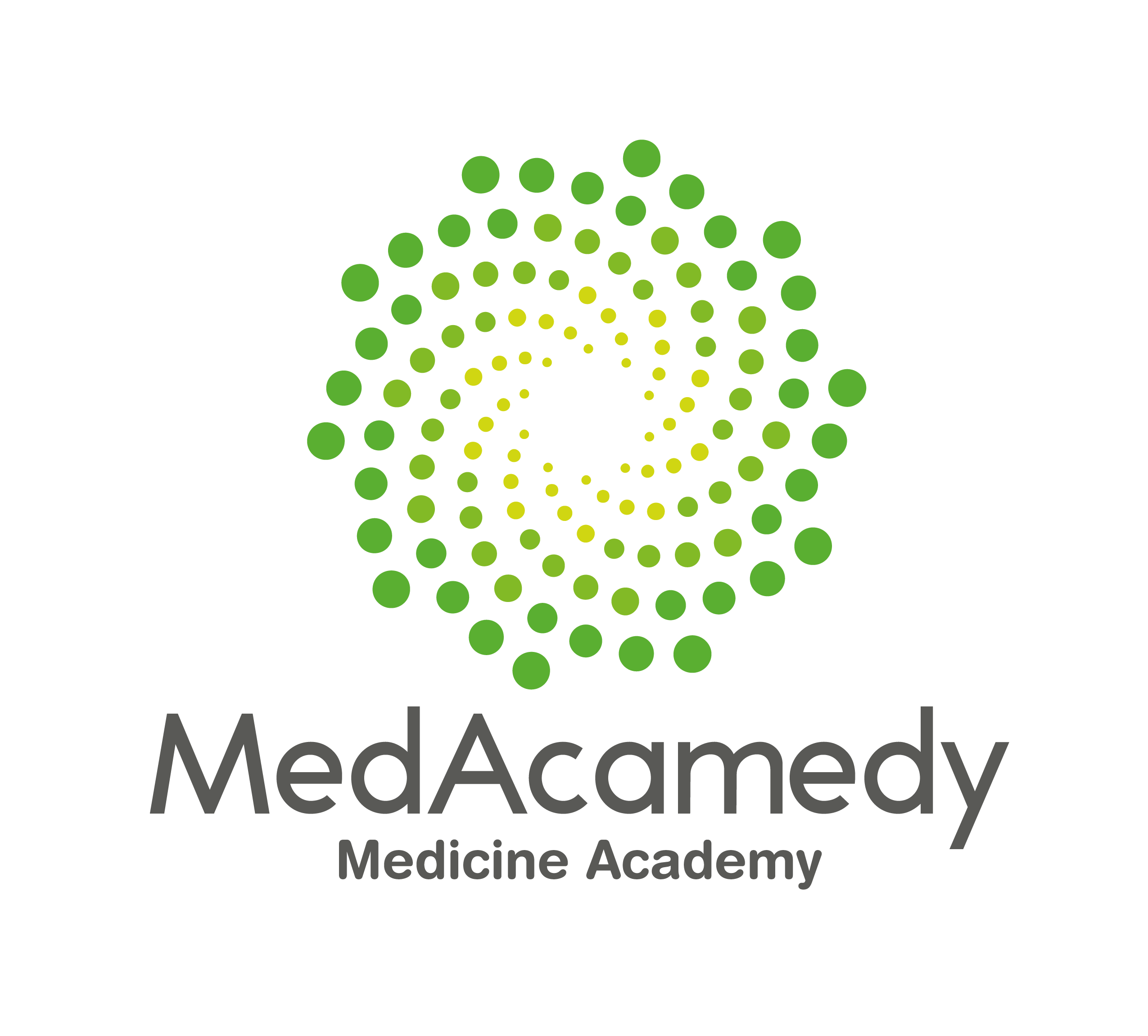 FORMULARIO DE INSCRIPCIÓN*Por favor indique su profesión y adjunte una copia de su licencia o certificado de la superintendencia con su formulario de registro.COSTO DEL CURSO:$ 120.000.-Para reservar el cupo se deberá realizar el pago de $40.000. El saldo de $80.000 debe cancelarse 3 días antes de la fecha de inicio del curso.Transferir a: American Medicine GroupBanco de Chile, Cuenta Corriente: 00 -159-41153-10Rut: 76694697-6Mail: info@med-academy.orgPago online con webpay a través del siguiente link: https://bit.ly/2D1RtahPOLITICAS DE REEMBOLSO:- En caso de cancelación o cambio de fecha del curso se reembolsará la totalidad del valor cancelado por el alumno en un plazo de 5 días hábiles.- Para reservar cupo se debe realizar una transferencia de $40.000, el saldo de $80.000 debe cancelarse 3 días antes de la fecha de inicio del curso.- Para hacer efectiva la reserva debe enviarnos su ficha de inscripción, certificado de título kinesiólogo o de la superintendencia a info@med-academy.org- En caso de cancelación o cambio de fecha del curso se le reembolsará el 100% del dinero.- Si usted cancela su participación en el curso con más de 7 días antes de su inicio se reembolsará lo cancelado en un 100%.- Si usted cancela su participación en el curso con menos de 7 días antes de su inicio se reembolsará lo cancelado menos los $40.000.- de la reserva.Nombre: Nombre: Rut:Rut:Profesión: Profesión: Dirección: Dirección: Cuidad: Cuidad: Región: Región: Pais:Pais:Lugar de Trabajo: Lugar de Trabajo: Celular:Telefono:Email:Email: